TEHNISKĀ SPECIFIKĀCIJA Nr. TS_1503.005 v1Mērknaibles 0,4kV ar atvērumu 15-35 mm, AC/DC, I (0.001A - 20A)Informatīvs attēls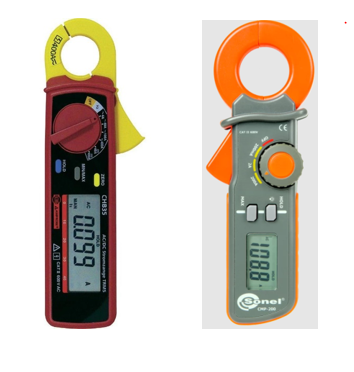 TEHNISKĀS SPECIFIKĀCIJAS Pielikums Nr.1Mērknaibļu žokļu formas un vada novietojuma skice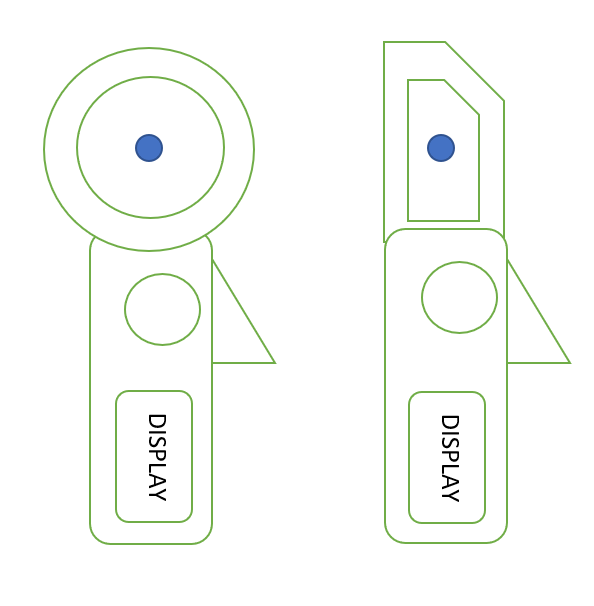 Nr.p.k.AprakstsMinimāla tehniskā prasībaPiedāvātās preces konkrētais tehniskais aprakstsAvotsPiezīmesVispārīgās prasībasVispārīgās prasībasRažotājs (materiāla ražotāja nosaukums, ražotnes atrašanās vieta un ražotājvalsts)Norādīt informāciju 1503.005 Mērknaibles 0,4kV ar atvērumu 15-35 mm, AC/DC, I (0.001A - 20A) Norādīt pilnu preces tipa apzīmējumuPreces marķēšanai pielietotais EAN kods, ja precei tāds ir piešķirtsNorādīt vērtībuNorādīt vai, izmantojot EAN kodu, ražotājs piedāvā iespēju saņemt digitālu tehnisko informāciju par preci (tips, ražotājs, tehniskie parametri, lietošanas instrukcija u.c.)Norādīt informācijuParauga piegādes laiks tehniskajai izvērtēšanai (pēc pieprasījuma), darba dienasNorādītDokumentācijaDokumentācijaIr iesniegts preces attēls, kurš atbilst sekojošām prasībām:".jpg" vai “.jpeg” formātā;izšķiršanas spēja ne mazāka par 2Mpix;ir iespēja redzēt  visu preci un izlasīt visus uzrakstus, marķējumus uz tā;attēls nav papildināts ar reklāmuAtbilstOriģinālā lietošanas instrukcijaLV vai EN Tehniskā informācijaTehniskā informācijaDisplejs ar ciparu indikācijuAtbilstStrāvas knaibles atvērums no 15mm līdz 35mm AtbilstStrāvas knaibles žokļu forma, atbilstoši tehniskās specifikācija pielikumā Nr. 1 pievienotajai skicei apaļa vai kantaina Gabarītu izmērs≤ (25x10x5) cmBarošana no standarta izmēra baterijām (bateriju izmēri atbilstoši standarta prasībām EN60086)AtbilstMērīšanas kategorija, atbilstoši standartam EN 61010-1 vai ekvivalentsCAT III 300VMērīšanas informācijaMērīšanas informācijaMaiņstrāvas funkcija - jābūt iespējai nomērīt 0.02 A (50Hz) ar precizitāti≤ ± 0.007 AMaiņstrāvas funkcija - jābūt iespējai nomērīt 20 A (50Hz) ar precizitāti≤ ± 0,45 AMaiņstrāvas funkcija - mērīšanas metode True RMSAtbilstLīdzstrāvas funkcija - jābūt iespējai nomērīt 0.2 A ar precizitāti≤ ± 0.06 ALīdzstrāvas funkcija - jābūt iespējai nomērīt 30 A ar precizitāti≤ ± 0,65 AJa mērīšanas funkcijai ir vairāki diapazoni, tad tiem jābūt sadalītiem ar soli nelielāku par x10 (Piemērs: Atbilst - 2A; 20A; 200A. Neatbilst – 2A; 200A.)AtbilstAutomātiska izslēgšanaAtbilstDatu fiksēšana (Data Hold vai Peak Hold)AtbilstVides nosacījumiVides nosacījumiMinimāla darba temperatūra≤ 0ºCMaksimāla darba temperatūra≥ +40ºCKomplektācijaKomplektācijaTransportēšanas somaAtbilstBaterijas (atbilstoši standartam EN60086 vai ekvivalents)AtbilstNeobligātās prasībasNeobligātās prasībasAizsardzības klase≥ IP54Minimāla darba temperatūra≤ -10ºCMaksimāla darba temperatūra≥ +50ºC